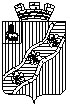 ПОСТАНОВЛЕНИЕАДМИНИСТРАЦИИКРАСНОКАМСКОГО ГОРОДСКОГО ПОСЕЛЕНИЯКРАСНОКАМСКОГО МУНИЦИПАЛЬНОГО РАЙОНАПЕРМСКОГО КРАЯ28.07.2017						   		        №  829О признании утратившим силу постановления администрацииКраснокамского городского поселенияот 31 октября 2012 г. № 732«Об утверждении Административногорегламента отдела по социальным вопросам                                                 _администрации Краснокамского городскогопоселения по предоставлению муниципальнойуслуги «Предоставление гражданам жилыхпомещений по договорам социального найма»	В связи с утверждением Административного регламента предоставления МКУ «Краснокамский расчетно-кассовый центр» муниципальной услуги по подготовке проектов договоров социального найма, краткосрочного найма, договоров найма жилого помещения в специализированном жилищном фонде для их заключения с заявителями» (постановление администрации Краснокамского городского поселения от       16 мая 2016 г. № 502)Администрация постановляет:1. Признать утратившим силу постановление администрации Краснокамского городского поселения от 31 октября 2012 г. № 732 «Об утверждении Административного регламента отдела по социальным вопросам администрации Краснокамского городского поселения по            предоставлению муниципальной услуги  «Предоставление гражданам жилых помещений по договорам социального найма».         2. Опубликовать настоящее постановление в Официальном бюллетене органов местного самоуправления муниципального образования Краснокамское городское поселение и разместить на официальном сайте администрации Краснокамского городского поселения www.krasnokamsk.ru.3. Контроль за исполнением постановления возложить на заместителя главы администрации Краснокамского городского поселения                       Н.В. Згоржельскую.Глава Краснокамского городскогопоселения – глава администрации Краснокамского городского поселения                              Ю.А. Потапова          